COĞRAFYA DERSİ 10. SINIF 2. DÖNEM 1. YAZILISI SORULARI (2) (CEVAP ANAHTARLI)… – …  EĞİTİM VE ÖĞRETİM YILI …………………..… OKULU 2.DÖNEM 10/… SINIFICOĞRAFYA DERSİ 1. YAZILISIADI SOYADI:…………………………………………...SINIF………………NO…………..PUAN………1.    Beyin göçü hangi ülkeler arasında daha çok olmaktadır. Nedenini kısaca açıklayınız.2.    Göç alan illerde meydana gelen belli başlı değişimler ;a)    …………………………………………………………………………………b)    …………………………………………………………………………………c)    …………………………………………………………………………………d)    …………………………………………………………………………………e)    …………………………………………………………………………………3. Savaş    sonrasında    imzalanan    barış    anlaşması    ile    meydana    gelen göçler ………………………... göçüdür.4. Aşağıda verilen özelliklerin ait olduğu çağları işaretleyiniz.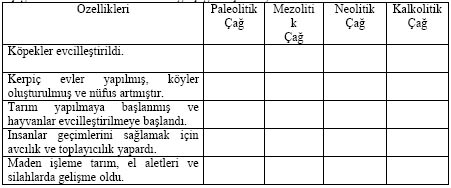 5. Altta aktif nüfusun ekonomik (bilgi yelpazesi.net) faaliyet kollarına göre dağılımı verilen ülke ile ilgili özellikleri yazınız (en az beş tane)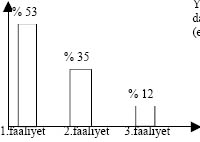 a)    …………………………………………………………………………………b)    …………………………………………………………………………………c)    …………………………………………………………………………………d)    …………………………………………………………………………………e)    …………………………………………………………………………………6. Zonal topraklar şunlardır; (İsimlerini yazınız )a)    …………………………………………………………………………………b)    …………………………………………………………………………………c)    …………………………………………………………………………………d)    …………………………………………………………………………………e)    …………………………………………………………………………………7.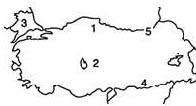 Yukarıdaki haritada işaretlenen ………… numaralı yerde topraklarda tuz oranı daha azdır.8.  Aşağıdaki topaklara ait özellikleri kısaca açıklayınız.Vertisoller :Kolüvyal topraklar:9.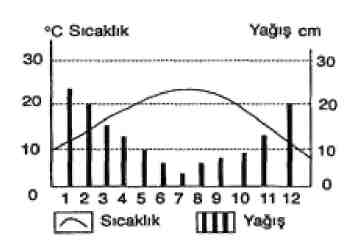 Yukarıdaki sıcaklık ve yağış grafiğine ait beş tane özellik yazınız.10. Akdeniz iklimine ait ; nerelerde görüldüğü, sıcaklık ve yağış özellikleri ile doğal bitki örtüsünü açıklayınızNot : her soru 10 puandır.COĞRAFYA DERSİ 10. SINIF 2. DÖNEM 1. YAZILISI SORULARI (2) (CEVAP ANAHTARI)1.    Beyin göçü gelişmemiş ülkelerden, gelişmiş ülkelere doğrudur. Nedeni gelişmemiş ülkelerde iş olanakları sınırlı olduğu için insanlar daha iyi çalışma şartlarının olduğu yerlere giderler.2.    Göç alan illerde meydana gelen belli başlı değişimler;a) gecekondulaşma artar         b) trafik sorunları artarc) fabrikalar şehir içinde kalır  d) eğitim,sağlık ve altyapı hizmetleri yetersiz olur3. Savaş sonrasında imzalanan barış (bilgi yelpazesi.net) anlaşması ile meydana gelen göçler mübadele göçüdür.4.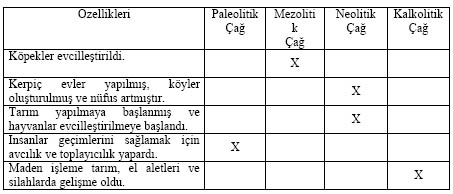 5.    Grafikte verilen ülke gelişmemiş ülkedir. Bu ülkelere ait bazı özellikler şunlardır;a)    İhraç mallarının çoğunu tarım ürünü oluştururb)    Sanayileşme sınırlıdır.c)    Teknolojik alt yapı bakımından dışa bağımlıdırd)    Nüfus artış hızı fazladıre)    Ortalama ömür kısadır6.    Zonal Topraklar şunladır; (İsimlerini yazınız )a)    Kahverengi orman topraklarıb)    Kırmızı Akdeniz topraklarıc)    Kahverengi bozkır topraklarıd)    Kestane renkli bozkır topraklarıe)    Çernozyum7.    Yandaki haritada işaretlenen   5  numaralı yerde topraklarda tuz oranı daha azdır.8.Vertisoller: Toprak killi olduğu için kurak mevsimde çatlar ve çatlaklara üst kısımdan sürekli toprak dökülür. Yağışlı mevsimde ise toprak su ile doygun hale geldiği için şişerek çatlaklardan dökülen tekrar yukarı itilir ve toprak adeta yerinde döner.Kolüvyal toprak: Dağlık alanlarda eğimli yamaçlar boyunca ufalanan malzemelerin dağların eteklerinde birikmesi ile oluşan topraklardır.özellikle bitki örtüsünden yoksun yamaçlarda görülmektedir9.1.    kış aylarında yağış miktarı yüksektir2.    yaz aylarında yağışlarda büyük bir azalma vardır3.    sıcaklıkların 00 C’ nin üzerinde olması nedeni ile kış aylarında yağmur yağışı vardır4.    sıcaklık ile yağış ters orantılıdır5.    kar yağışı ve don olayları çok az görülmektedir10. Akdeniz iklimine ait özellikler:Görüldüğü yerler: Akdeniz bölgesinde, Ege bölgesinin kıyı kesimlerinde ve Güney Marmara bölümünde görülmektedir.Sıcaklık ve yağış özellikleri: Kış aylarında (bilgi yelpazesi.net) ılıman ve yağışlı , yaz aylarında ise sıcak ve kurak bir iklimdir. Kış aylarında sıcaklıklar 00’C’nin üzerindedir.Doğal bitki örtüsü: Maki adı bitki verilen toplulukları yaygındır. Maki yaz kış yeşilliğini koruyabilen defne, mersin, keçiboynuzu ….. gibi bitki topluluklarına verilen isimdir.